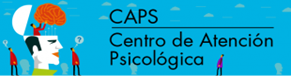 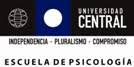 Lugar				: Universidad Central de Chile- Facultad de Ciencias Sociales  			Centro Atención Psicológica Universidad Central de Chile (CAPs).Fecha				: 15 y 16 enero 2015.Objetivo del curso	: Entregar herramientas teórico- prácticas a los participantes del curso vinculadas a la Entrevista Motivacional tanto individual como familiar en contextos de vulnerabilidad.Coordinador	  Ricardo Bascuñán Cisternas.  Magíster Salud Pública U. de Chile.  Magíster (c) Psicología Clínica U. Adolfo Ibañez.  Director (I) Centro Atención Psicológica U. Central.Equipo Docente	: Edmundo Campusano Seguel.	  Magíster Psicoterapia sistémica estratégica perspectiva constructivista  Psicólogo Clínico y Docente Centro Atención Psicológica U. Central		  Gabriel Urzúa Vera.	  Magíster Psicología Comunitaria U. de Chile.	  Psicólogo y Docente Cátedra Psicología Social U. Central.  Claudio Barrales Díaz.  Magister (c) educación, Universidad ARCIS.   Acreditado como Experto en Psicología de la salud por ALAPSA.  Psicólogo y Docente Cátedra Psicología de la Salud U. Central.  Carolina Reyes Acevedo.  Directora Programa Terapéutico Mapumalén  Psicóloga y Docente Técnico en Drogodependencias U. CentralContenido y Cronograma del curso:Referencias bibliográficas:Módulo Edmundo CampusanoNúñez, J.V. (2006). Tengo un problema: ¿qué hago?. Editorial cuatro vientos.Tomm, K. (2001). El proceso de entrevistar. Editorial  Paidós.Módulo Gabriel UrzúaCosta, M. y López, E. (1986). Salud comunitaria. Barcelona: Ediciones Martínez Roca, S.A.Gracia, E. (1997). El apoyo social en la intervención comunitaria.  Barcelona: Paidós.Montero, M. (2004). Introducción a la psicología comunitaria. Desarrollo, conceptos y procesos.  Buenos Aires: Paidós.Módulo Claudio BarralesCallejo, E. (2006). Seminario: la entrevista motivacional. Recuperado de http://www.aepap.org/apapcyl/entrevista_motivacional.pdfCabrera, G. (2000).El Modelo Transteórico del comportamiento en salud. Revista Facultad Nacional de Salud Pública. Vol 18, n° 2, pp. 129-138.Universidad de Antioquia, Colombia. Recuperado de: http://www.redalyc.org/pdf/120/12018210.pdfMódulo Carolina ReyesMiller, W. y Rollnick, S. (1991). La entrevista motivacional; preparar para el cambio de conductas adictivas. Editorial Paidos. Mexico. Recuperado de: http://www.serchile.cl/sitio/images/stories/la_entrevista.pdfMiller, W. y Rollnick, S. (1996). ¿Qué es la entrevista motivacional?. RET Revista de Toxicomanía, n°6. Recuperado de: http://www.cat-barcelona.com/uploads/rets/RET06_1.pdfRBC/2014Curso de Verano 2015“Intervención Psicológica en Contextos Psicosociales: La Entrevista Motivacional”Jueves 15 de EneroContenido y/o ActividadResponsable09:00-09:15Entrega de Materiales y Presentación del curso.Ricardo Bascuñán.09:15- 10:45Técnica y Abordaje Sistémico- Familiar 1. Definición y construcción de problemas.2. Tipos de problemas.3. Problemas y acciones psicológicas.Edmundo Campusano11:15- 12:45Técnica y Abordaje Sistémico- Familiar 1. Condiciones que favorecen y dificultan  cambio psicológico.2. Comprensión de la funcionalidad sistémica. 3. El por qué ahora.Casos y entrevistas.Edmundo Campusano12:45-14:00AlmuerzoAlmuerzo14:00-15:30Salud Mental Comunitaria 1. Aproximación a la Psicología Social Comunitaria.2. Concepto de comunidad: dimensiones y evolución.3. Intervención comunitaria. Gabriel Urzúa16:00- 17:30Salud Mental Comunitaria 1. Salud mental comunitaria: emergencia y alcances.2. Modelo de competencia. 3. El apoyo social. Gabriel UrzúaViernes 16 de EneroContenido y/o ActividadResponsable09:15- 10:45El Modelo Transteórico del Comportamiento.1. Orígenes.2. Bases teóricas e integración.3. Motivación al cambio.4. Las etapas del cambio.5. Tareas del terapeuta.6. Casos.Claudio Barrales11:15-12:45La Entrevista Motivacional 1. Orígenes.2. Definición. 3. Principios y tareas.4. Fases. 5. Pasos y estrategias.6. Casos Claudio Barrales12:45-14:00AlmuerzoAlmuerzo14:00-15:30La Entrevista Motivacional en Drogodependencias.1.  Entrevista Motivacional.2. Concepto de ambivalencia.3. Balance Decisional.4. Principios de la Entrevista. Motivacional. Carolina Reyes16:00- 17:30 La Entrevista Motivacional en Drogodependencias.1. Microhabilidades: Preguntas abiertas, escucha reflexiva, clarificar, resumir, afirmar o respaldar.2. Practicando las microhabilidades. Carolina Reyes17:30-18:00Encuesta Satisfacción de participantesRicardo Bascuñán